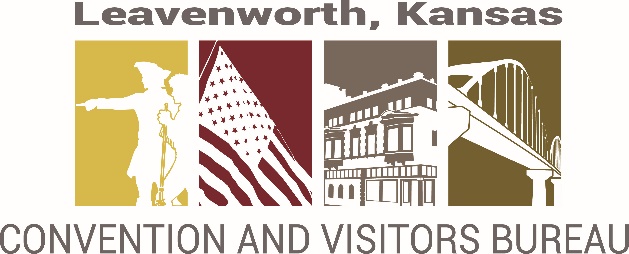 ABOUT Leavenworth CVBOur Mission:   The mission of the Leavenworth Convention and Visitors Bureau is to attract visitors, tour groups, and meeting and convention business to the Leavenworth community.Our Focus: To increase occupancy at Leavenworth hotels and increase attendance at Leavenworth attractions.  ABOUT THE PROGRAMThe CVB Tourism Marketing Grant Program was established to enhance the economic impact of tourism in our community. The grant is a reimbursement grant and not designed to cover the entire cost of a project. This grant is designed to assist an organization with their event or marketing program. Priority will be given to distinctive and creative projects or events that support the goals and mission of the CVB. This grant leverages the CVB’s resources and extends the marketing reach for the City of Leavenworth. GOALS FOR PROGRAMThese funds should support marketing and events that:Demonstrate a measurable community or economic benefit,Enhance Leavenworth’s character and reputation for tourist activities;Attract new events and/or strengthen existing events marketing abilities;Generate additional transient guest tax and sales tax for the community.POLICIES AND PROCEDURESTourism Grants are available to any Leavenworth based organization marketing their project /event to attract out-of-town visitors to Leavenworth. Qualifying applications must meet the following criteria:Events/Programs that encourage overnight lodging and increase attraction attendance will be given preference.
A detailed description of the promotional materials design work and advertisement examples must be included. 
Maximum grant award shall not exceed $5,000. Depending on the number of applications, Leavenworth CVB may only partially fund some requests. Organizations are limited to one grant per award cycle and per project. Submitting a grant application does not guarantee award of funding. APPLICATION PROCESSThe deadline for the first granting cycle is February 1st and the second, August 1st. If the 1st falls on a weekend then the following Monday becomes the deadline.  The application must be completed in full, including a proposed budget, detailed expenses & revenues, and signed by appropriate person in charge. If more space is needed, please attach additional pages or documents to the application. All applications must be mailed or delivered to:Kristi Lee, Director of TourismLeavenworth Convention and Visitor’s Bureau 100 N. 5th St. Leavenworth, KS 66048  klee@firstcity.orgThe Convention and Visitors Bureau will appoint a committee to review applications and determine eligibility. All awards are subject to scoring criteria and available funding. Notifications will be made via email or letter on or before March 1st and September 1st.The Convention and Visitors Bureau approves the grant funding only – it is the responsibility of the awardee to ensure all other City approvals/permits are obtained in advance.  PROJECT DEVELOPMENTThe CVB must be notified in writing as soon as possible if the applicant does not plan to use their approved funds. Grant funds must be used for the project for which they have applied for in their application.All public notices and promotional materials for your project or event must acknowledge the sponsorship of the Leavenworth Convention & Visitors Bureau and include the CVB logo.The recipient of the grant is responsible for any and all liability issues evolving from the activities of this project.PROJECT COMPLETION REPORTProjects must be completed within one year. A mandatory follow-up report is due within 30 days after completion of your project. Funds will be dispersed after acceptance of the report. The report must include a summary of the event or marketing success, all data captured from the event and/or marketing, including visitor counts, room stays, and use of funding in overall budget. ELIGIBLE PROJECTS FOR FUNDINGFundable Items (including but not limited to):Graphic Design and/or Printing of promotional materials.Advertisements that market to visitors spending the night in Leavenworth.Brochure and Guide distribution.Free Hats, shirts, banners, flags, and other promotional items will be considered if they are part of the marketing plan for distribution outside of the community, and /or as part of advertising for an event or attraction prior to the event. Event expenses for hosting a destination event drawing attendees from outside the region and other states. Advertising: Print, social media, digital (web), radio, television Printing: Flyers, posters, billboards, pre-event signage/banners, direct mailVideo: Publicity video to promote event or attractionWebsite: Event/program/attraction website design Other tourism related projects/activities/call with questions
Non-fundable items (including but not limited to):Marketing of local community events that promote mostly to local citizens and are attended predominantly by local citizensOrganizations or projects that are affiliated with a political party, lobbying, or advocacy related activitiesGeneral operating expenses Membership fees in other organizationsSalaries and WagesHonorariums Items/swag for resaleScholarships or cash awardsVenue rentalSolicitation literatureBuilding repairs or upgrades, brick and mortar projectsPrivate parties, functions and events not open to the general publicQUESTIONSEvents occurring in public spaces or right-of-way may require coordination with other organizations and/or city services.  If appropriate, approval letters need to be included as part of this grant application along with City Event Permit paperwork.  https://www.leavenworthks.org/cityclerk/page/permits-and-licenses For assistance, contact the Leavenworth CVB at 913-758-2948 or klee@firstcity.org.Grants are discretionary and based on available funds.  Final determination of fundable and non-fundable items is solely at the discretion of the CVB and City of Leavenworth.Grant recipient shall defend, indemnify, and hold harmless the City of Leavenworth and the Leavenworth Convention and Visitors Bureau, their officers and employees from any claims, damages, liabilities, losses, government process, costs, expenses, including attorney’s fees and costs of suit, arising out of any misrepresentation misappropriation of intellectual property, violation of privacy rights, and any injury to persons or property arising out of the event.  The City of Leavenworth and Leavenworth Convention & Visitors Bureau is relying upon the event organizer to make all necessary arrangements for security and safety at the event, and is not responsible to the event organizer or to any third parties for their safety.Rev: 3/15/23Leavenworth CVB Grant ApplicationPlease review the Grant Guidelines before completing this form. Business InformationOrganization Name  	Project Manager Name	Title  	Address		__City	State	Zip	_ Telephone (	_)		E-mail Address  				Organization’s Web Site  	Mission of the Organization and Examples of Programing or Activities 	Admission/Attendance Figures for Related Event (if applicable)	_ Current Marketing Plan for this Organization  		 Project InformationAttach a copy of the Design/Project/EventProject Name	_ Description of the Grant Project Overview (project description with plan of fund use)Project Estimated Begin DateEstimated Completion DatePlease include any other dates related to the project 	Estimated project cost (include copies of professional service bids such as creative design, print, enhancements, photography, and so on, as available. (Please include information on local vendor services, if applicable.)  	Include the distribution/marketing plan for your project, include the quantity of promotional pieces to be printed, distributed, and/or mailed, if applicable.Funding InformationThe costs should be estimated as closely as possible. Total Project Cost $  	Grant Funds Requested $  	  Not to exceed $5,000.Applicant Match $  	What other funding sources have you applied for or considered, to support the grant project?Will you be able to complete this project if we are unable to fund your request?Have you or any of the applicant partners previously received a Grant from the CVB?Yes	No	If yes, when:  	Required InformationDo you expect an increase in overnight stays in Leavenworth as a result of this marketing activity? What is the number of hotel rooms expected to be used?Will this project create or sustain tourism related jobs?Are any new partnerships being formed to support the grant activities?What do you expect the economic impact or other benefits will be to the Leavenworth region as a result of this marketing activity? Are there other ways this project will impact the community?How will this project be tracked? Once the project is completed, please provide a one page report to the CVB on the results and the measurement of the return on investment?Please include any other supporting documents.Current Letter(s) of SupportListing of the Applicant’s Board of Directors or Organizational StructureMail, hand deliver, or email the original of the completed application to:Kristi Lee, Director of TourismLeavenworth Convention and Visitors Bureau 100 N. 5th St. Leavenworth, KS 66048  klee@firstcity.org Authorized SignaturesI have read the grant guidelines and have accurately completed this application. I understand that this is a competitive grant process and that I must meet the eligibility requirements outlined in the grant guidelines in order to be considered for a grant. I acknowledge that I have the authority to submit this application.I understand that it is a criminal violation under Kansas Law to engage in deception and knowingly make or cause to be made, directly or indirectly, a false statement in writing for the purpose of procuring transient guest tax funding assistance from government funds.
                                                     MUST BE SIGNED AND DATEDName:                                                                                                                    Date:About the Tourism Grant FundingThis grant is funded by the transient guest tax paid by visitors who spend the night in hotels in the city limits of Leavenworth. It is collected by the hotels and administered by the City of Leavenworth. The Convention and Visitors Bureau is a division of the City of Leavenworth.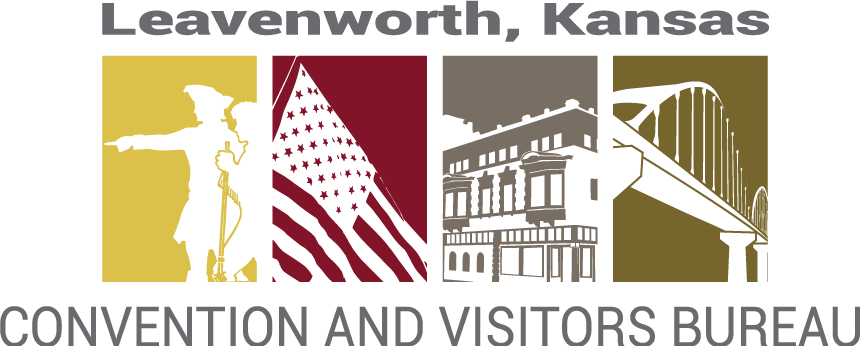 Tourism Grant Completion ReportThe Completion Report must be submitted to the CVB within 30 days of project/event completion. Grant awardees must complete this form in full.  Funding will occur after form review and acceptance by the CVB. Future funding awards will take into consideration the Return on Investment included on this form.Project/Event Name  	Project Location 	Documentation (list attached items; such as printed materials, ad copy, event program, etc.)Final cost of project (attach a summary along with all paid invoices or receipts) 	Admission/Attendance Figures for Related Event  	Number of out-of-town attendees 	Number of lodging rooms used per day 	Additional information 	Make check payable to:Return completed form to:Kristi Lee, Director of TourismLeavenworth Convention and Visitors Bureau 100 N. 5th St. Leavenworth, KS 66048  cvb@firstcity.org ● 913-758-2948Address:	City	Zip 	The above completion report is an accurate representation of the project.Authorized Signature	Date  	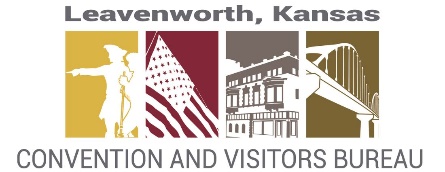    Leavenworth CVB Tourism Grant 
                    REPORT Form summaryPROJECT/ EVENT NAME ______________________________________________________________________________DATE APPROVED _____________________________________ AMOUNT APPROVED ____________________________REVENUES								          AMOUNT1. _____________________________________________________________     ____________________________	
		2. ____________________________________________________________	____________________________			3. ____________________________________________________________	____________________________			TOTAL ______________________	EXPENSES: copies attached1. ____________________________________________________________	____________________________2. ____________________________________________________________	____________________________3. ____________________________________________________________	____________________________4. ____________________________________________________________	____________________________			5. ____________________________________________________________	____________________________	

6. ____________________________________________________________         ____________________________		TOTAL _______________________	REVENUE OVER EXPENSES __________________________ATTENDANCE:   _________________________________
NUMBER OF ROOM NIGHTS:______________________SIGNATURE:______________________________________________________ DATE:_________________________